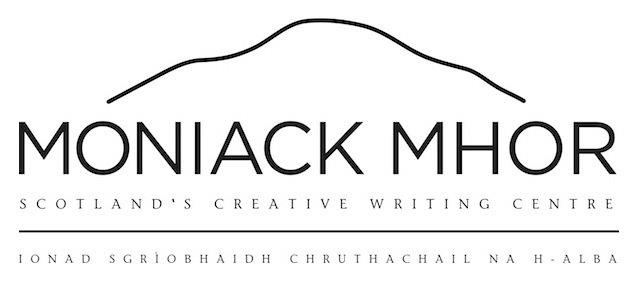 Two Roads Award Application FormHave you received a Moniack Mhor grant before?		Yes			No   If your application goes on to be shortlisted, we will require three months bank statements, any available proof of means tested state benefits or proof of Disability Living Allowance to support your application.
PERSONAL STATEMENTPlease use this section to explain why you would like to attend a course at Moniack Mhor and what benefit you believe you would gain from receiving the award:SYNOPSIS OF YOUR WORK IN PROGRESSPlease use this section to tell us about what you are currently working on:LITERARY ACHIEVMENTSPlease use this section to tell us about any literary achievements to date, ie short stories in anthologies, awards etc.  (if none, just leave blank):Please note this bursary is open to emerging writers yet to publish a major work. SAMPLE OF YOUR WORKPlease use this section to paste a sample of your work (a maximum of 2000 words):NAMEADDRESSTELEPHONE NUMBEREMAILPREFERRED COURSE TITLESThis award entitles you to a fully supported place on a Moniack Mhor 2019 course subject to availability.Annual household incomeAmount held in savingsAre you in receipt of benefits ?Yes / NoNumber of dependents Do you have a disability or specific access requirements ?